Мастер-класс «Моделирование как средство развития речи у дошкольников»- Добрый день, уважаемые коллеги!Тема мастер – класса «Моделирование как средство развития речи у дошкольников».Цель: показать приемы  использования метода моделирования в работе с дошкольниками по развитию связной речи. Задачи:1. Передача опыта путём прямого и комментированного показа действий, методов, приёмов и форм педагогической деятельности;2. Повышение уровня профессиональной компетентности участников мастер-класса;3. Популяризация инновационных идей, технологий, находок педагогических работников.Использование моделирования как средства формирования разнообразных знаний и навыков оказывает положительное влияние на интеллектуальное развитие детей, с помощью пространственных и графических моделей относительно легко и быстро совершенствуется ориентировочная деятельность, формируются интеллектуальные и практические действия.Особенность и значение моделирования заключается в том, что оно делает наглядным скрытые от непосредственного восприятия свойства, связи, отношения объектов, которые являются существенными для понимания фактов, явлений при формировании знаний.В основе моделирования лежит принцип замещения.Реальный предмет может быть замещён в деятельности детей другим предметом, изображением, знаком.«МОДЕЛИРОВАНИЕ» - исследование каких-либо явлений, процессов путём построения и изучения моделей. Моделирование своим объектом имеет модели.«МОДЕЛЬ» - это любой образ (изображения, описания, схема, чертёж, график, план) какого-либо процесса или явления, используемый в качестве заместителя.Взрослый не только знакомит ребенка с окружающим миром, но и обучает способам обследования, наблюдения, умению выделять суть, устанавливать взаимосвязи. Процесс познания мира не прост для ребёнка и успешно помогают, являются очень полезными в этом процессе опорные схемы, символы, наглядные модели, обозначающие явления и объекты.В дошкольном возрасте мышление  является наглядно-действенным и наглядно-образным, а не словесно-логическим, поэтому для детей, гораздо полезнее увидеть реальность, чем услышать словесный рассказ.  Использование наглядного моделирования в раннем детстве способствует развитию мышления ребёнка: схематические (контурные, теневые) изображения знакомых предметов, животных, людей, введение элементарных символов, заменяющих реальных персонажей произведений по какому-либо характерному признаку, приучают детей мыслить, запоминать и соотносить форму, величину, цвет. В конечном счёте, развивается речь ребёнка: обогащается словарь, создаются предпосылки для развития связной речи.Моделирование начинается с замещения одних объектов другими (реальных — условными).Девочка           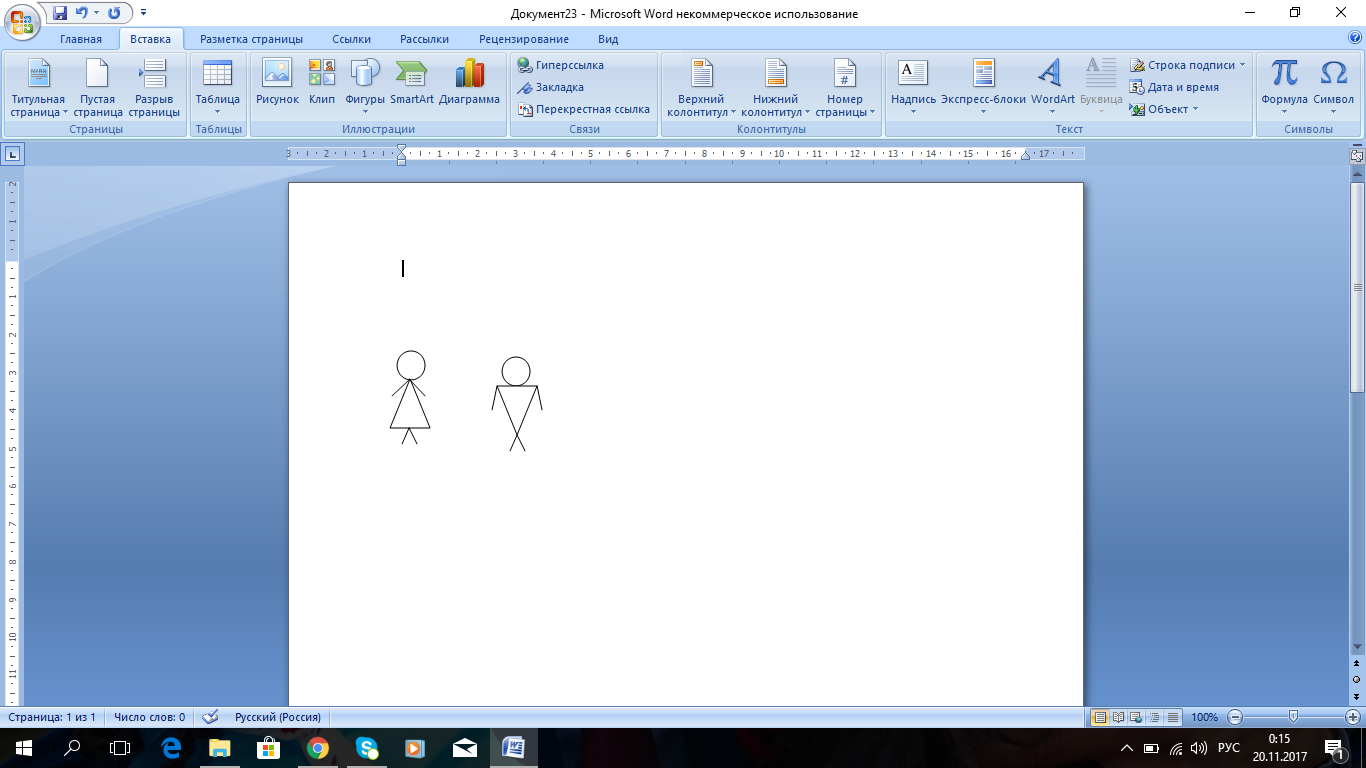 Мальчик       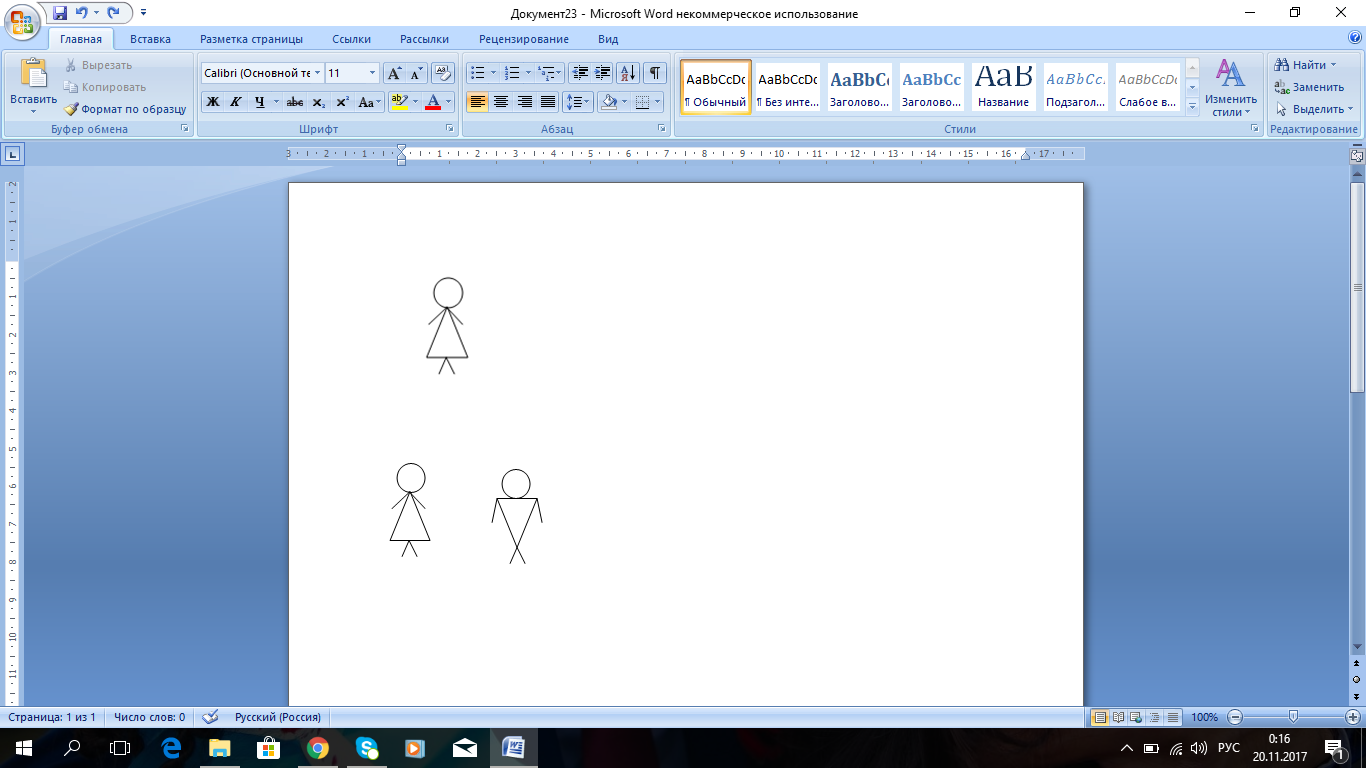 Стоять            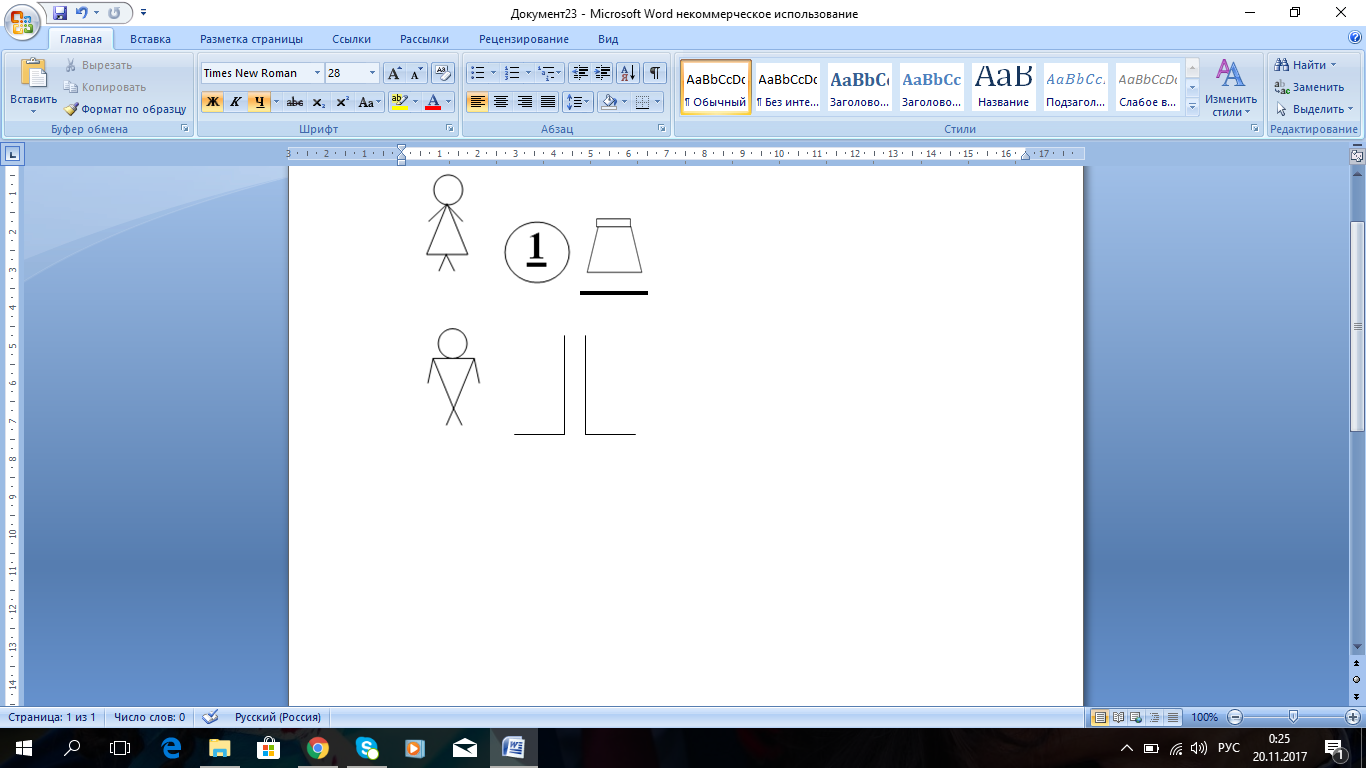 Покупать      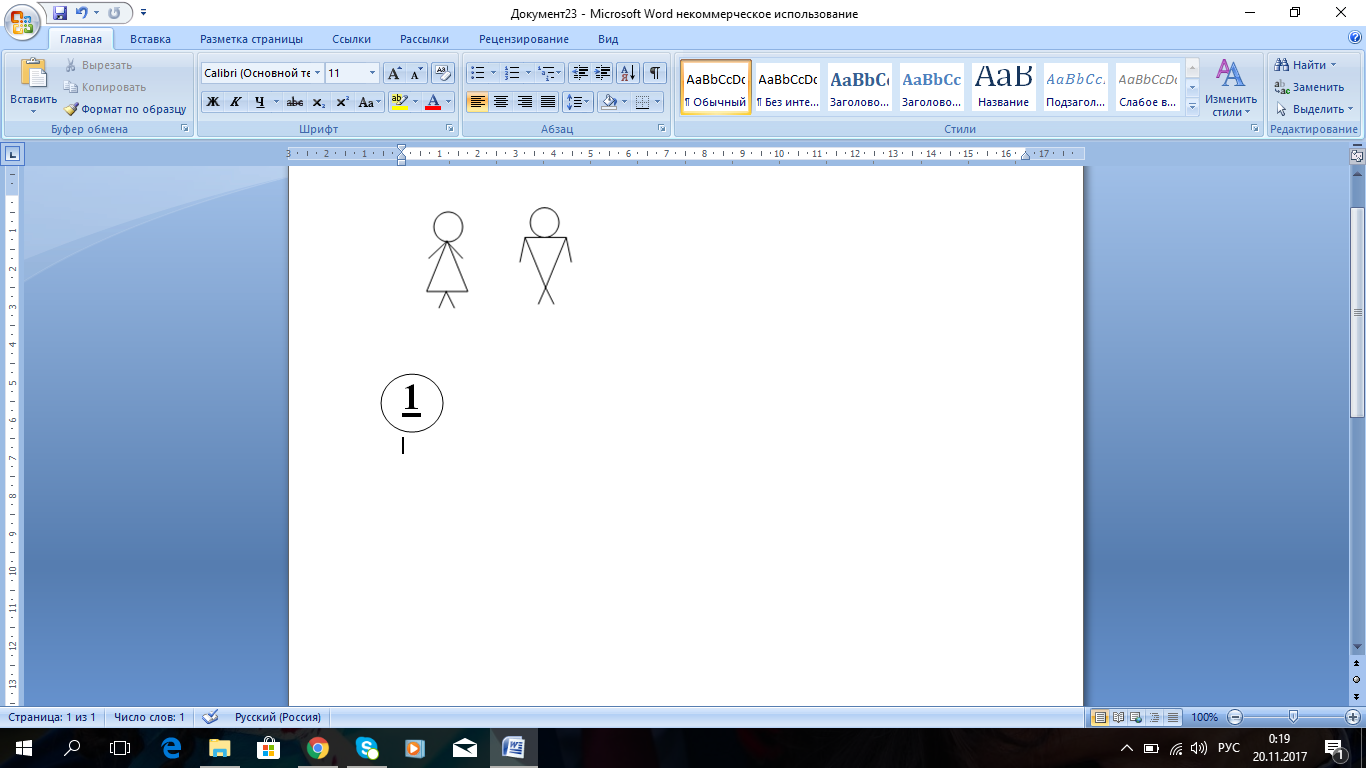 Работа над фразойПростое нераспространенное высказываниеПростое распространенное высказывание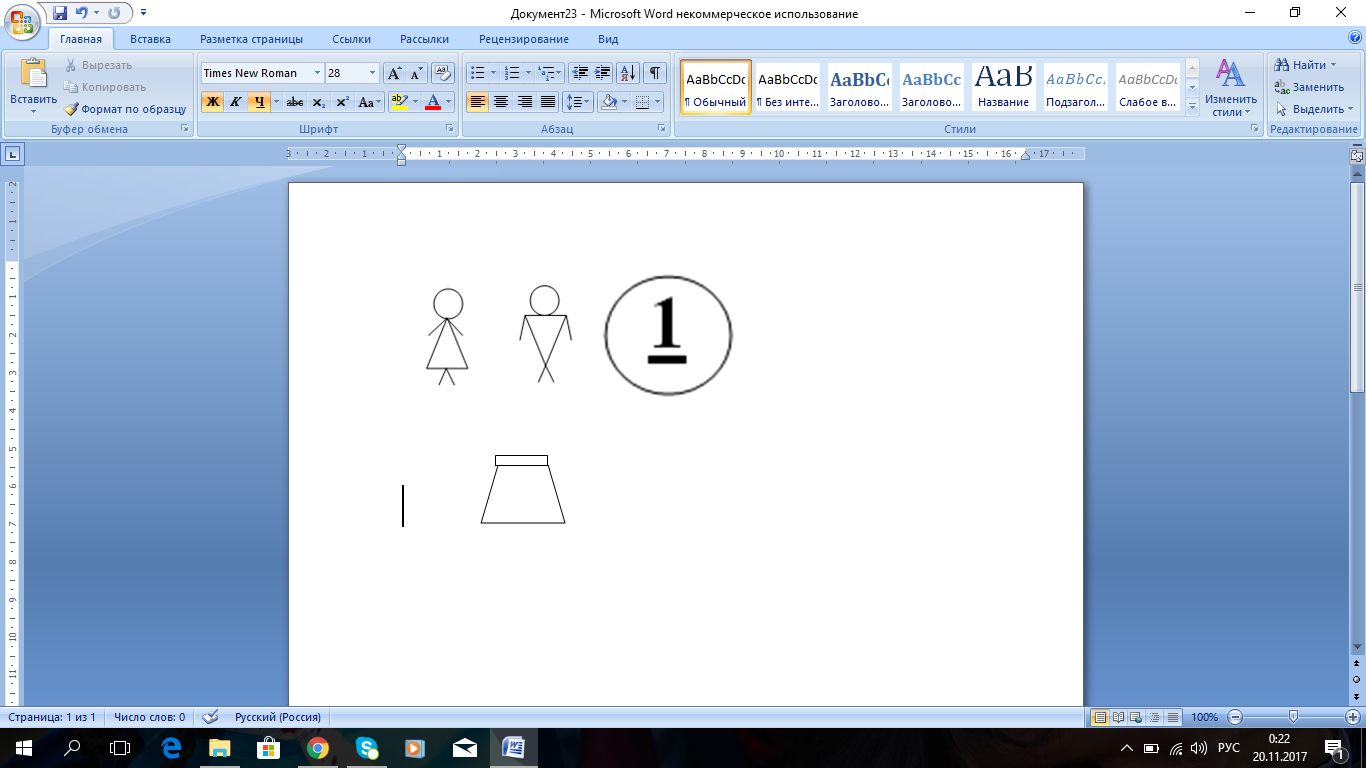 Игра «Заколдованные животные».Предложить детям использовать для моделирования заместители - круги разного цвета:— Для зайца круг выбрали белый. Почему? — Лиса — какой круг, почему? (Оранжевый)— Волк — какой круг, почему? (Серый)— Медведь — коричневый, почему?...Игра «Волшебные геометрические фигуры». (по теме овощи)-Красный круг-это помидор;-Зеленый овал-это огурец;-Желтый овал-это репка;-оранжевый треугольник-морковь…Эти игры помогают научить детей называть характерные признаки, качества, действия; побуждают к активному участию детей высказывать своё мнение; формируют умение связно и последовательно описывать предмет. Схемы предлогов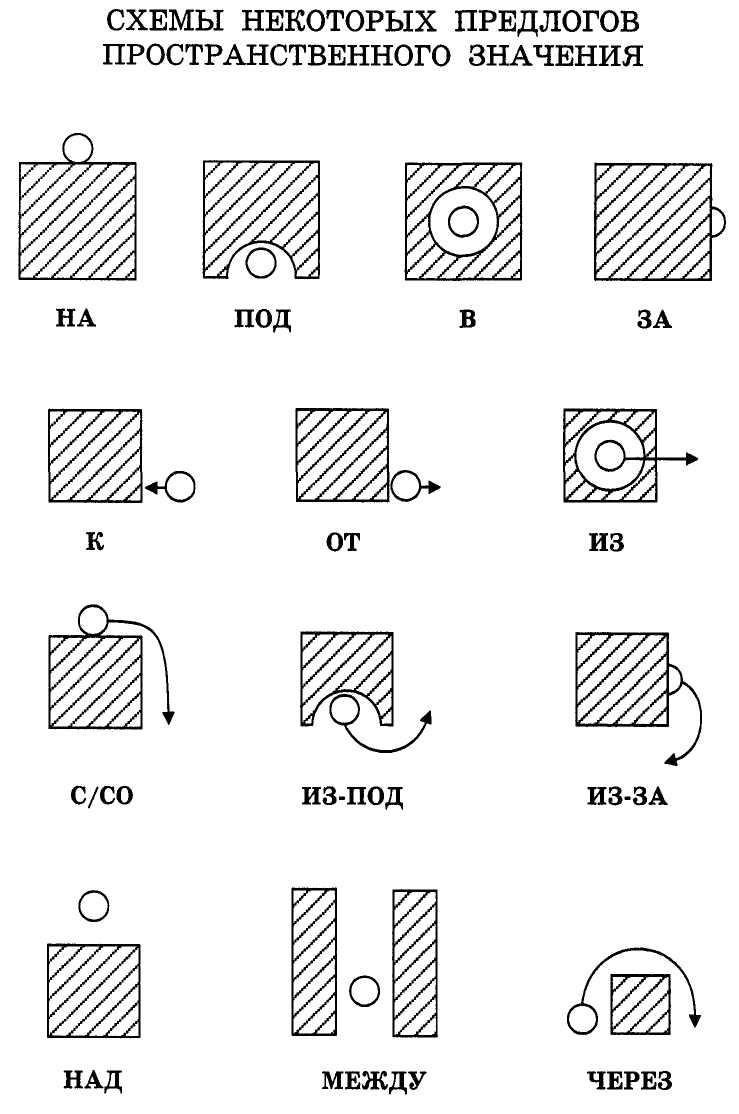 В качестве заместителей удобно использовать кружки, квадратики, различающиеся по цвету и величине; при этом первостепенная задача — научить ребёнка правильно использовать заместители.При знакомстве со сказкой «Репка»  можно выбрать заместители не по цвету, а по величине. В центр прикрепить бумажную репку, в угол шесть полосок разной длины, ребенок подбирает заместители ко всем персонажам сказки, обосновывая свой выбор: большая полоска – дедушка, полоска поменьше - бабушка, самая маленькая полоска - это мышка. Таким образом, в основе пересказа сказки «Репка» выступает наглядная пространственная модель сериационного типа (раскладывание полосок от самой большой до самой маленькой).Так можно использовать схемы для пересказа и рассказывания. В начале схема может быть подробной, но когда ребенок будет очень легко справляться с заданиями, необходимо постепенно схемы сокращать, чтобы ребенок мог проектировать свой рассказ. Сами схемы можно рисовать вместе с ребенком и тут же предложить ему объяснить, что нарисовано, догадаться по знакомым символам.Рассказ-описание (тема Осень)Дидактические игры на формирование представлений о последовательности действий персонажей путём разгадывания соответствующих картинок-схем: «Расскажи сказку по картинкам», «Скажи, что сначала, что потом», «Я начну, а ты закончишь», «Кто знает, тот дальше продолжает». Такие игры способствуют связному рассказыванию, последовательному описанию сюжета произведения.Для формирования понятия о том, что всякое высказывание имеет начало, середину, конец, т.е. строится по определенной схеме, можно использовать игры: «Кто знает, тот дальше продолжает», «Свари компот», «Готовим винегрет», «Начинаем дежурить». К этим играм дается схема высказывания, а дети «наполнят» ее различным содержанием. Совместно составленный рассказ закрепить повторяющимися вопросами, чтобы дети смогли выделить основные связи между его частями, например: «Куда пошла козочка? Почему закричала козочка? Кто ей помог?» Такие игры учат детей: рассказывать о содержании каждой сюжетной картинки, связывая их в один рассказ; последовательно, логически связывать одно событие с другим; овладевать структурой повествования, в котором есть начало, середина и конец.Моделирование рекомендуется использовать при чтении художественной литературы, читаемый ребенку стишок, сказка или рассказ может быть нарисован. Это эффективный способ, позволяющий выявить содержание и последовательность действий, определенных отношений между персонажами.Презентация стихи (мнемодорожки)Презентация АВКПрезентация рассказ о транспортеКомпьютерная программа «Развитие речи. Учимся говорить правильно» (составление рассказов – описаний)Таким образом, использование наглядного моделирования заметно облегчает детям овладение связной речью. Наличие зрительного плана делает рассказы четкими, связными и последовательными. Наглядно-пространственные модели сериационного или двигательного типа помогают ребёнку определять главные структурные компоненты текста при пересказах.Усвоение дошкольниками различных форм символизации и приемов наглядного моделирования помогают ребенку выражать свою объективную позицию по отношению к действительности, служат основанием для последующего развития познавательных и творческих способностей.- Всем большое спасибо за внимание и участие в мастер-классе.